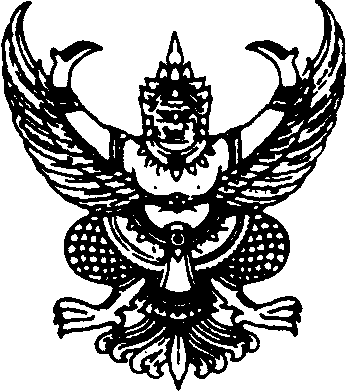                                                                       บันทึกข้อความส่วนราชการ   สำนักงานสาธารณสุขจังหวัดพิจิตร  กลุ่มงาน..................................  โทร.๐ ๕๖๙๙ ๐๓๕๔                                     ที่   พจ ๐๐๓๒.XXX / XXXX	วันที่              เรื่อง   ขอความเห็นชอบจัดซื้อ/จัดจ้าง และขออนุมัติแต่งตั้งคณะกรรมการตรวจรับพัสดุเรียน ผู้ว่าราชการจังหวัดพิจิตร                 ด้วยกลุ่มงานบริหารทั่วไป งานพัสดุ สำนักงานสาธารณสุขจังหวัดพิจิตร มีความประสงค์ขอซื้อ……………………....เพื่อใช้ในราชการสำนักงานสาธารณสุขจังหวัดพิจิตร โดยวิธีตกลงราคา ดังรายการต่อไปนี้๑.เหตุผลความจำเป็น  เพื่อใช้ในราชการสำนักงานสาธารณสุขจังหวัดพิจิตร เนื่องจาก……………………………………………………..๒.รายละเอียดของพัสดุ/ราคามาตรฐานหรือราคากลางของทางราชการหรือราคาที่เคยซื้อครั้งสุดท้าย ๒ ปีงบประมาณ                                                                                                                        ราคามาตรฐานที่         รายการ                             จำนวน             ราคาต่อหน่วย       จำนวนเงิน         ราคากลาง ราคาที่เคยซื้อ๑.๒.รวม……………….รายการ เป็นเงิน……………………………………บาท (…………………………………………………….)๓.วงเงินที่จะซื้อหรือจ้าง ใช้เงิน…………งบประมาณหรือเงินนอกงประมาณ……………..…จากสำนักงานสาธารณสุขจังหวัดพิจิตร จำนวน………………………………..…….บาท (……………………………………………………………..)๔.กำหนดเวลาความต้องการใช้พัสดุนั้นหรือให้งานนั้นแล้วเสร็จ ภายใน……..………วัน   นับถัดจากวันที่ได้รับอนุมัติหรือวันที่ลงนามในข้อตกลงซื้อ๕.วิธีที่จะซื้อหรือจ้างและเหตุผลที่ต้องซื้อหรือจ้าง จะดำเนินการจัดซื้อโดยวิธีตกลงราคา ตามระเบียบสำนักนายกรัฐมนตรีว่าด้วยการพัสดุ พ.ศ. ๒๕๓๕ และที่แก้ไขเพิ่มเติม ข้อ ๑๘(๑) ข้อ๑๙ และข้อ ๓๙ และราคาที่เสนอนี้เป็นราคาที่สอบถามจาก…………………………………ที่อยู่……………………………………………………………โทรศัพท์…………………………..เลขประจำตัวผู้เสียภาษี…………………..………………. ซึ่งเป็นราคาที่เหมาะสมแล้ว โปรดพิจารณาให้ความเห็นชอบตามข้อ ๒๙ ทั้งนี้ เพื่อความสะดวกรวดเร็วในการปฏิบัติราชการ  จึงขออนุมัติแต่งตั้งคณะกรรมการตรวจรับพัสดุ โดยขอใช้บันทึกนี้แทนคำสั่ง ดังรายนามต่อไปนี้๑……………………………………………………………………ตำแหน่ง…………………………………………………………...    ประธานกรรมการ๒…………………………………………………………………  ตำแหน่ง…………………………………………………………..                กรรมการ๓……………………………………………………………………ตำแหน่ง…………………………………………………………..                กรรมการ                จึงเรียนมาเพื่อโปรดพิจารณา เมื่อได้รับความเห็นชอบ/อนุมัติแล้ว จักได้ดำเนินการตามระเบียบต่อไป                                                                                                   ………………………………………….ยอดจัดสรร…………………….บาท ใช้ไปแล้ว………………………………บาท                (…………………………………………)ยอดคงเหลือ……………………บาท ยอดใช้จ่ายครั้งนี้……………………บาท                         เจ้าหน้าที่พัสดุความเห็นของหัวหน้ากลุ่มงาน/หัวหน้างาน                                ความเห็นของหัวหน้าเจ้าหน้าที่พัสดุ  -เห็นชอบตามเสนอของเจ้าหน้าที่พัสดุ                                  -ตรวจสอบรายงานการขอซื้อ/จ้างนี้แล้วถูกต้อง     ………………………………………………                                    -เห็นชอบตามเสนอของเจ้าหน้าที่พัสดุ    (………………………………………………)                                          …………………………………………………..                                                                                       (…………………………………………………)                                                                                                หัวหน้าเจ้าหน้าที่พัสดุ                              ความเห็นของผู้มีอำนาจสั่งการ  เห็นชอบ/อนุมัติ